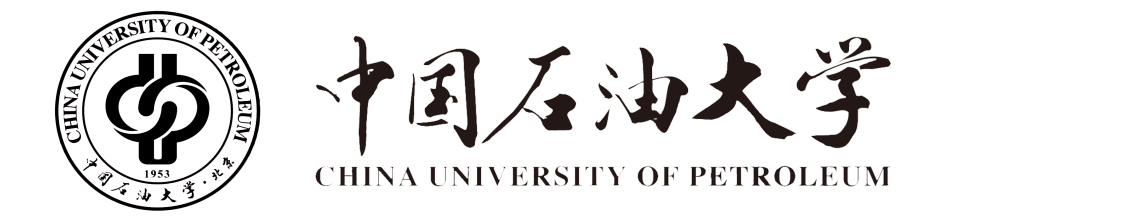 实践时间：    年  月至    年  月说  明1．专业实践是博士专业学位研究生培养的必修环节。学生在学习期间应结合所承担的企业大型或重大工程项目，围绕其研究方向开展专业实践，着重培养工程技术创新与组织管理能力。具体实践形式、内容、时间由导师团队根据工程博士生情况制定，并在导师团队指导下完成。全日制工程博士生须有累计不少于1年的专业实践经历。2．专业实践结束后，博士专业学位研究生需在研究生信息管理系统中提交实践总结报告，报告应不少于5000字。3．专业实践总结报告经校内外导师在线审核并给出评价意见，由学院考核通过后确定最终成绩，记1学分。4．报告相关技术或数据如涉及保密问题，请注意脱密处理。撰写提纲一、专业实践概况（简要介绍专业实践主题、实践单位基本情况、实践时间、实践课题来源、实践目的、意义、方式等）二、专业实践主要内容与成效三、心得体会（结合实践内容，陈述专业实践对本人学位论文的贡献以及在专业知识、职业素养、解决实际问题的能力等方面的实践体会）姓名学号学位类别（领域）实践单位名称塔里木油田第一导师李政教授第二导师张南高级工程师